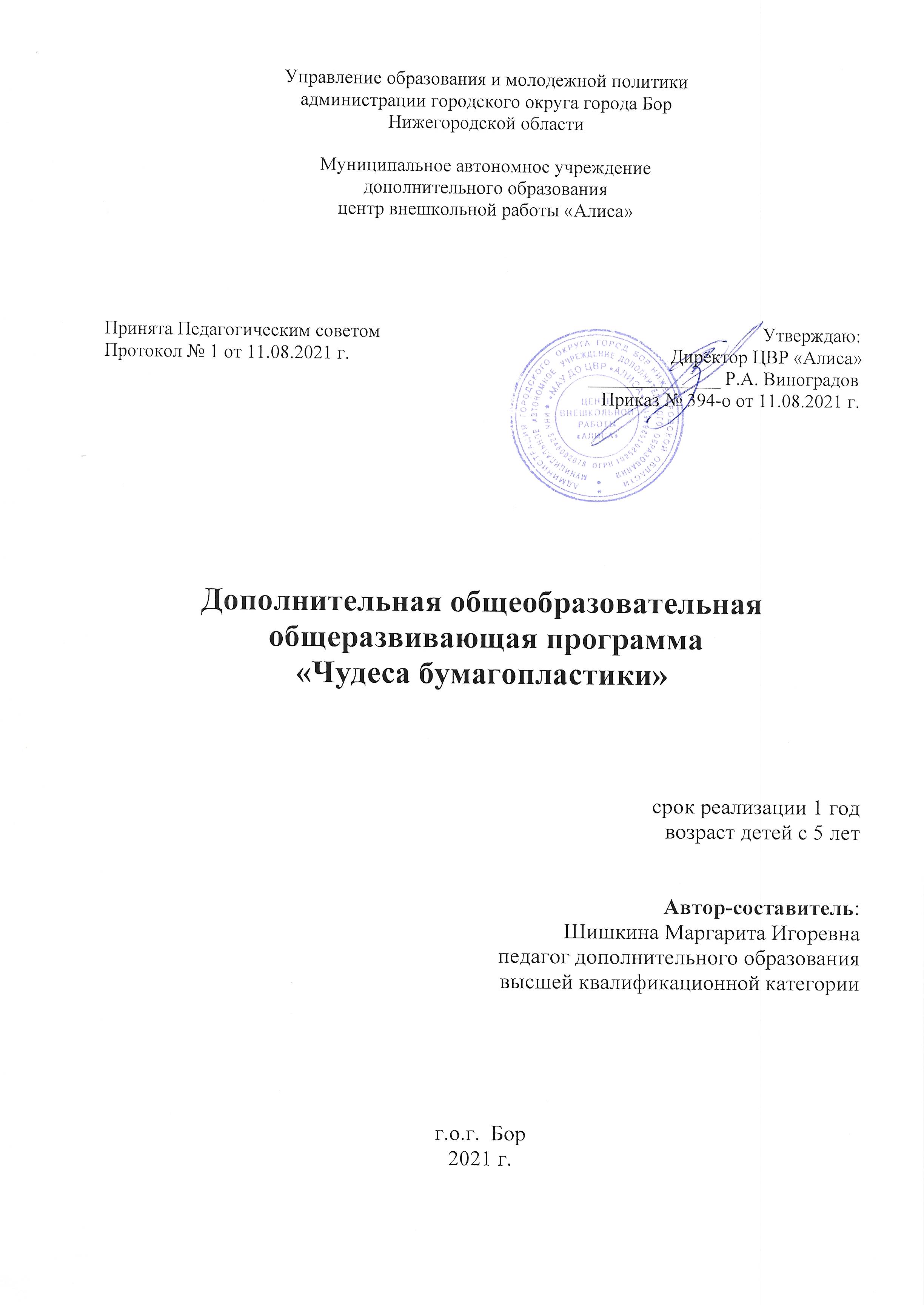 1.Пояснительная запискаНаправленность дополнительной общеобразовательной программы «Чудеса бумагопластики» по содержанию является художественной; по целевой направленности – развивающая; по функциональному предназначению – учебно - познавательной; по форме организации – кружковой; по времени реализации – 1 год. Для детей с 5 лет. Уровень программы ознакомительный.Концептуальной основой для программы являются взгляды В.А. Сухомлинского: «Истоки творческих способностей и дарования детей на кончиках пальцев. От пальцев, образно говоря, идут тончайшие ручейки, которые питают источник творческой мысли. Чем больше уверенности и изобретательности в движениях детской руки, тем тоньше взаимодействие с орудиями труда, тем сложнее движение, необходимое для этого взаимодействия, тем глубже входит взаимодействие руки с природой, с общественным трудом в духовную жизнь ребенка. Другими словами: чем больше мастерства в детской руке, тем умнее ребенок».	Новизна программы заключается в использовании различных современных техник бумагопластики, это: обрывная аппликация, накладная аппликация, аппликация комочками и жгутиками, квиллинг, торцевание  и др. 	Своеобразие программы заключается в дифференцированном подходе в обучении. К каждой теме подобран перечень изделий, рассчитанный на разный уровень учащихся (высокий, средний, низкий). Ребенок рассматривается как ценность, со своими интересами, потребностями, взглядами, жизненным опытом. Учащимся предоставляется пространство, свобода для принятия самостоятельных решений, творчества, выбора изделия. Большое разнообразие видов работ позволяет педагогу индивидуализировать сложность выполнения поделок: более подготовленным будет интересна сложная работа, менее подготовленным предлагается работа попроще. При этом обучающий и развивающий смысл работы сохраняется. Это дает возможность предотвратить перегрузку ребенка, освободить его от страха перед трудностью приобщить к творчеству.В процессе складывания фигур  учащиеся знакомятся с различными геометрическими фигурами: плоскостными (треугольником, квадратом, трапецией и др.) и объемными (цилиндр, конус, и др.), они смогут легко ориентироваться в пространстве и на листе бумаги, делить целое на части, находить вертикаль, горизонталь, диагональ.	Актуальность программы состоит в том, что она направлена на  развитие познавательной и творческой активности детей, позволяет сформировать гибкость мышления, навыки работы в коллективе. Программа включает в себя создание индивидуальных и коллективных сюжетно – тематических композиций, используя как новые направления, так и традиционные. Такой разнообразный вид деятельности дает широкое представление детям о неиссякаемых возможностях творчества.	Педагогическая целесообразность предложенной программы заключается в синтетической природе бумагопластики и объемной аппликации, которая способна сформировать у ребенка художественное мышление.	Данная программа является вариативной, в нее могут вноситься изменения, практические занятия могут дополняться различными приемами и методами работы.	В данном курсе происходит обобщение большинства известных способов художественной обработки бумаги, выстроенных в единой логике «от простого к сложному». Для занятий необходимы: цветной картон, цветная бумага односторонняя и двухсторонняя, ножницы, клей, карандаш, линейка, трафареты.		Цели и задачи образовательной программы.Цель программы: обучить детей приемам конструирования из бумаги.Задачи:обучающие:обучение детей различным приемам работы с бумагой;знакомство детей с основными геометрическими понятиями: круг, квадрат, треугольник, угол, сторона, вершина.знакомство детей с историей различных техник бумагопластики;формирование у детей умения следовать устнымуказаниям педагога;обогащение словаря ребенка специальными терминамипо бумагопластике.развивающие:развитие у детей познавательной и творческой активности, фантазии, творческого мышления, художественного вкуса;развитие у детей памяти, внимания, логического и пространственного мышления;развитие у детей мелкой моторики рук и глазомера.воспитывающие: воспитание у детей интереса к искусству бумагопластики; формирование у детей культуры труда и совершенствование трудовых навыков;воспитание эстетического вкуса.	Для развития коммуникативных навыков предусмотрены коллективные задания. Педагог создает ситуацию успеха для каждого воспитанника, тем самым помогая, выразить себя и проявлять лучшие качества.Отличительные особенности программы заключаются в оптимальном и сбалансированном отборе содержания в соответствии с возрастом учащихся и их творческими возможностями, в методике обучения, применении эффективных форм и методов обучения, воспитания и развития детей, в системе контроля за результативностью учебного процесса.Освоение материала в основном происходит в процессе практической творческой деятельности и поэтому образовательный процесс включает в себя различные методы обучения:Методы организации и осуществления учебной деятельности.Словесные – беседа, объяснения, рассказ. Эти методы позволяют педагогу создать игровую ситуацию, эмоциональный настрой, объяснить правила выполнения задания, его последовательность, помогают подбодрить ребенка, оказать ему помощь при затруднениях.Наглядный - показ демонстрационных образцов, альбомов. У детей этого возраста развито наглядно-образное мышление. При помощи наглядных средств идет успешное освоение материала, дети легче принимают учебную ситуацию.Практический - показ приемов работы с бумагой, показ приемов дорисовки. Практические задания выполняются после словесного объяснения. Постепенно дети усваивают алгоритм выполнения действий и выполняют работу самостоятельно.Методы стимулирования и мотивации учебной деятельности.Формирование интереса к выполняемому заданию происходит через создание игровой ситуации, проведения дидактических игр, связанных с жизненным опытом детей.Формирование ответственности за учение происходит, когда ребенок за правильное выполненное задание получает похвалу педагога и родителей, показ его работы всем детям, представление поделки на выставки.Методы контроля над осуществлением деятельности.Самостоятельное выполнение задания. Дети выполняют задания, опираясь на свои умения и навыки. Педагог выясняет уровень их усвоения, планирует дальнейшую работу на основе полученных данных.Опрос. Проходит на занятиях, педагог выясняет знания детей, как их надо расширить.Наблюдение. На занятиях педагог наблюдает за детьми, за ходом их работы, выясняет, какие навыки сформированы, что создает трудности, планирует индивидуальную работу с конкретными детьми.Анализ результатов деятельности. Педагог выясняет точность выполнения задания, какие ошибки были допущены, объясняет и показывает, как можно их исправить, планирует дальнейшую работу с конкретным ребенком.Промежуточная аттестация проводится 2 раза в каждом модуле в форме зачета.      Важнейшие новообразования возникают во всех сферах психического развития: преобразуется интеллект, личность, социальные отношения. Ведущая роль учебной деятельности в этом процессе не исключает того, что учащийся активно включен и в другие виды деятельности (игра, элементы трудовой деятельности), в ходе которых совершенствуется и закрепляются новые достижения ребенка.Материально-техническое оснащение, необходимое для реализации программы.Учебный кабинет с необходимым количеством парт, стульев и пространством для игр.-цветная бумага, картон, ножницы, простой карандаш, клей-образцы готовых работ, трафареты для выполнения работ по темам: - аппликация- торцевание- гофрирование- новогодняя игрушка- квиллинг- открыткиОжидаемые результаты.Программа предусматривает в течение обучения участие учащихся в концертах, праздничных программах, конкурсах, что способствует закреплению полученных знаний, умений и навыков, и является основанием для корректировки учебно – тематического плана.Учебный пландополнительной общеобразовательной общеразвивающей программы«Чудеса бумагопластики» (1 час)срок реализации программы 1 годКАЛЕНДАРНЫЙ УЧЕБНЫЙ ГРАФИКдополнительной общеобразовательной общеразвивающей программы «Чудеса бумагопластики» Рабочая программа. Модуль 1 года обученияДополнительной общеобразовательной (общеразвивающей) программы«Чудеса бумагопластики» (1час в неделю)
Ожидаемые результаты.В конце года обучающийся будет знать:- методы работы с бумагой и картоном;- правила работы с различными инструментами;- различные техники бумагопластики;- варианты построения композиции;- сочетании цветовых композиций;- правила техники безопасности при работе с режущими материалами и инструментами.Учащийся будет уметь:- работать с бумагой и картоном, чувствовать материал;- пользоваться специальными инструментами;- различать техники бумагопластики;- пропорционально строить композицию;- гармонично применять цветовые сочетания;- качественно выполнять каждую работу.Проверка результатов обучения происходит с помощью контрольных заданий, конкурсов и просмотров практически выполненных изделий и творческих работ, участие в проведении мастер-классов.Содержание. Модуль 1 года обучения.1.Комплектование групп. Презентация. Открытое занятие для родителей.Теория: Программа объединения.  (Порядок и содержание работы объединения). Знакомство с творческими работами воспитанников объединения. Выставка работ.2. Вводное занятие. Введение в образовательную программу.Теория: Беседа о декоративно-прикладном творчестве.Рассказ: Программа объединения.  -  организация своего рабочего места-  загадки об инструментах-  названия, рабочие части, назначение инструментовИнструктаж по ТБ в соответствии с инструкциями №2, 3, 10, 11, 12.Практика:-  тестовые упражнения при работе с бумагой и ножницами-  игры «Найди свое место», «Волшебные превращения бумажного листа».Должны уметь: -  организовывать свое рабочее место-  различать по внешнему виду, названиям и назначению инструментыАппликация шариками3.1 Цветок Теория: Виды работ из бумаги. Виды и свойства бумаги. -  виды бумаги (писчая, цветная, бархатная, гуммированная, копировальная, альбомная, картон, калька, наждачная).Фактура поверхности бумаги, ее свойства, назначение.Практика: Рассматриваем образец готовой работы. Готовим шарики для заполнения рисунка.Разрезанные на полоску салфетки разрываем и скатываем шарики разных цветов. Наклеиваем шарики по контуру цветка (лепестки), стебелек, контур листочков.     3.2 БабочкаТеория: Вспоминаем виды и свойства бумаги. Виды бумаги (писчая, цветная, бархатная, гуммированная, копировальная, альбомная, картон, калька, наждачная).Фактура поверхности бумаги, ее свойства, назначение.Практика: Рассматриваем образец готовой работы. Готовим шарики для заполнения рисунка. Разрезанные на полоску салфетки разрываем и скатываем шарики разных цветов. На цветном картоне обрисовываем трафарет бабочки. Наклеиваем шарики по контуру. Более подготовленные заполняют рисунок полностью.	3.3 ГрибТеория: рассматривание образца, разбор последовательности выполнения работы.Практика: готовим шарики для заполнения рисунка.Разрезанные на полоску салфетки разрываем и скатываем шарики разных цветов. На цветном картоне обрисовываем трафарет гриба. Наклеиваем шарики по контуру. Более подготовленные заполняют рисунок полностью.	3.4 Открытка «Бабка – коровка с цветком на лужайке»Теория: рассматривание образца, разбор последовательности выполнения работы.Практика: готовим шарики для заполнения рисунка. Разрезанные на полоску салфетки разрываем и скатываем шарики разных цветов. На цветном картоне обрисовываем трафарет бабок - коробок. Наклеиваем шарики по контуру. Более подготовленные заполняют рисунок полностью.4.Обрывная аппликация	4.1 «Грибок»Теория: знакомство с работами, выполненными в техники обрывной аппликации, разбор последовательности выполнения работы.     Практика: разрезанные на полоски цветную бумагу обрываем на квадратики   приблизительно одинакового размера. Наклеиваем на нарисованную картинку.4.2 «Осеннее дерево»Теория: Рассматривание образца, разбор последовательности выполнения работы.     Практика: на цветном картоне обрисовываем трафарет дерева. Разрезанные на полоски цветную бумагу обрываем на квадратики   приблизительно одинакового размера. Наклеиваем на нарисованную картинку.5.Торцевание5.1 «Цветок»Теория: знакомство с работами, выполненными в технике «Торцевание». Рассказ и показ последовательности выполнения работ в этой технике.Практика:  обрисовывание трафарета цветка на картоне. Разрезание полосок на квадратики. С помощью карандаша оформление квадратиков и приклеивание на картинку в соответствии с цветом.5.2 «Фрукты, овощи»Теория: рассматривание образца, разбор последовательности выполнения работы.     Практика: обрисовывание по трафарету фруктов и овощей.Разрезанные на полоски цветную бумагу обрываем на квадратики   приблизительно одинакового размера. Наклеиваем на нарисованную картинку. Для более подготовленных детей предлагаются различные варианты тем.Изделия:1 уровень: цветок, фрукты, овощи,2 уровень: сердечки, ваза с цветами, веселый гриб.3 уровень: сюжетная картина (лебедь, рыбки), цыпленок в яичной скорлупе, аквариум с рыбками.	5.3 Сюжетная картинка по собственному замыслуТеория: рассматривание образцов, разбор последовательности выполнения работы.     Практика:дети придумывают картинку.Разрезанные на полоски цветную бумагу обрываем на квадратики   приблизительно одинакового размера. Наклеиваем на нарисованную картинку. Закрепляем умение работать аккуратно.6.Накладная аппликация6.1 «Композиция из дерева»Теория: знакомство с работами, выполненными в технике «Накладная аппликация». Разбор последовательности выполнения многослойных работ в этой технике.Практика: подбор цветовой гаммы для выполнения работы. Вырезание деталей по трафаретам. Наклеивание. Оформление.	6.2 «Корзина с фруктами»Теория: рассматривание образца. Разбор последовательности выполнения работы.Практика: подбор цветовой гаммы для выполнения работы. Вырезание деталей по трафаретам. Наклеивание. Оформление.7.Гофрирование  7.1 «Бабочка»Теория: знакомство с техникой «Гофрирование». Разбор последовательности работы.Практика: из цветной бумаги вырезаем прямоугольник по трафарету, учимся ровно и аккуратно складывать лист бумаги - гофрирование бумаги.7.2 «Открытка «Цветок с листочками»Теория: рассматривание образца. Разбор последовательности работы.Практика: из цветной бумаги вырезаем прямоугольники по трафарету, закрепляем умение ровно и аккуратно складывать лист бумаги - гофрирование бумаги. Оформляем открытку.7.3 «Рыбки в аквариуме»Теория: рассматривание образца. Разбор последовательности работы.Практика: из цветной бумаги вырезаем прямоугольники по трафарету, закрепляем умение ровно и аккуратно складывать лист бумаги - гофрирование бумаги. Оформляем картину.7.4 Сюжетная композиция по собственному замыслу.Теория: рассматривание образцов. Разбор последовательности работы.Практика: из цветной бумаги вырезаем прямоугольники по трафарету из бумаги разных цветов в соответствии с задуманным, закрепляем умение ровно и аккуратно складывать лист бумаги - гофрирование бумаги. Оформляем картину.8 Новогодние игрушки8.1 ФонарикТеория: рассматривание образца. Разбор последовательности работы.Практика: из цветной бумаги вырезаем прямоугольник, закрепляем умение ровно и аккуратно складывать лист бумаги, ровно расчертить, разрезаем. Оформляем работу.«Символ года»Теория: рассматривание образца. Разбор последовательности работы.Практика: из цветной бумаги вырезаем по трафарету, закрепляем умение аккуратно выполнять работу.8.3«Открытка с елочкой»Теория: рассматривание образца. Разбор последовательности работы.Практика: из цветной бумаги вырезаем по трафарету, закрепляем умение ровного и аккуратно складывать лист бумаги. Оформляем открытку.   8.4«Открытка со снеговиком»Теория: рассматривание образца. Разбор последовательности работы.Практика: из цветной бумаги вырезаем по трафарету, закрепляем умение ровного и аккуратно складывать лист бумаги. Оформляем открытку.  8.5 «Дед Мороз»Теория: рассматривание образца. Разбор последовательности работы.Практика: из цветной бумаги вырезаем детали, закрепляем умение ровного и аккуратного вырезания и выполнения работы. Оформляем работу.8.6 «Снеговик»Теория: рассматривание образца. Разбор последовательности работы.Практика: из цветной бумаги вырезаем по трафарету кружки, закрепляем умение ровного и аккуратно вырезания. Путем накладной аппликации выполняем работу. Оформляем.9Промежуточная аттестация. Дети выполняют работу по заданию педагога «Украсим елку». Детям предоставляются различные выкройки новогодних игрушек. Обучающиеся выполняют выбранную работу самостоятельно. По выполненным работам организуется мини выставка.Педагог по критериям определяет результативность освоения детьми полученных знаний, умений, навыков и в журнале выставляется оценка (высокий, средний, низкий уровень усвоения ЗУН). 10.Полуобъемная аппликация10.1 «Вишенка»Теория: знакомство с данной техникой работы с бумагой. Разбор последовательности выполнения работы в данной техникеПрактика: вырезание по шаблонам необходимого количества деталей для выполнения работы. Склеивание, сборка, оформление работы.10.2«Яблоко»Теория: рассматривание образца. Разбор последовательности выполнения работы в данной техникеПрактика: вырезание по шаблонам необходимого количества деталей для выполнения работы. Вырезание. склеивание, сборка, оформление работы.10.3«Сердечко»Теория: рассматривание образца. Разбор последовательности выполнения работы в данной техникеПрактика: вырезание по шаблонам необходимого количества деталей для выполнения работы. Вырезание. склеивание, сборка, оформление работы.10.4«Бабка – коровка»Теория: рассматривание образца. Разбор последовательности выполнения работы в данной техникеПрактика: вырезание по шаблонам необходимого количества деталей для выполнения работы. Вырезание. склеивание, сборка, оформление работы.10.5«Открытка с ромашками»Теория: рассматривание образца. Разбор последовательности выполнения работы в данной техникеПрактика: вырезание по шаблонам необходимого количества деталей для выполнения работы. Вырезание. склеивание, сборка, оформление работы.           10.6«Открытка с тюльпанами»Теория: рассматривание образца. Разбор последовательности выполнения работы в данной техникеПрактика: вырезание по шаблонам необходимого количества деталей для выполнения работы. Вырезание. склеивание, сборка, оформление работы.11.Композиции с сердечками       11.1 Открытка «Сердце на ладошке»Теория: рассматривание образца. Разбор последовательности выполнения работы в данной технике.Практика: вырезание по шаблонам необходимого количества деталей для выполнения работы. Вырезание. склеивание, сборка, оформление работы.11.2 «Фонтан из сердечек»Теория: рассматривание образца. Разбор последовательности выполнения работы в данной технике.Практика: вырезание по шаблонам необходимого количества деталей для выполнения работы. Вырезание. склеивание, сборка, оформление работы.    11.3 «Венок из сердечек»Теория: рассматривание образца. Разбор последовательности выполнения работы в данной технике.Практика: вырезание по шаблонам необходимого количества деталей для выполнения работы. Вырезание. склеивание, сборка, оформление работы.  11.4 «Открытка с сердечками» (торцевание)Теория: рассматривание образца. Разбор последовательности выполнения работы в данной технике.Практика: обрисовывание по трафарету сердечка. Разрезанные на полоски цветную бумагу обрываем на квадратики   приблизительно одинакового размера. Наклеиваем на нарисованную картинку. Оформляем открытку, проявляя творчество.     11.5 Книжка – раскладушка «Сердце»Теория: рассматривание образца. Разбор последовательности выполнения работы.Практика: берем картон, складываем пополам, по трафарету обрисовываем сердечко, вырезаем (не разрезая место сгиба). Из белой бумаги вырезаем аналогично листочки и степлером прикрепляем к картону. Оформляем открытку, проявляя творчество.   12 Подарок к дню защитника Отечества.Теория: рассматривание образцов. Выбор понравившейся работы. Разбор последовательности выполнения работы.Практика: из картона и цветной бумаги подготавливаем заготовки для выполнения работы. Оформляем открытку, проявляя творчество.13. Подарок к женскому празднику.Теория: рассматривание образцов. Выбор понравившейся работы. Разбор последовательности выполнения работы.Практика: из картона и цветной бумаги подготавливаем заготовки для выполнения работы. Оформляем открытку, проявляя творчество.14.Квиллинг14.1 «Открытка с цветком» Теория: рассматривание образцов, знакомство с техникой выполнения работ. Знакомство с инструментами. Разбор последовательности выполнения работы.Практика: отработка навыка накручивания полоски бумаги на иглу и получения свободной спирали. Оформление открыток.14.2 «Открытка с незабудками»Теория: рассматривание образцов, знакомство с техникой изготовления «капли». Разбор последовательности выполнения работы.Практика: отработка навыка накручивания полоски бумаги на иглу и получения «капли». Оформление открыток.14.3 «Открытка с вишенками»Теория: рассматривание образца. Разбор последовательности выполнения работы.Практика: отработка навыка накручивания полоски бумаги на иглу и получения спирали.  Оформление открыток.        14.4 Сюжетная композиция по собственному замыслу.Теория: рассматривание образцов. Разбор последовательности выполнения работы.Практика: выбор сюжетной композиции. На листе бумаги нарисовать сюжет (возможно использование трафаретов). Отработка навыка накручивания полоски бумаги на иглу и получения спирали.  Оформление открыток.15 Объемные игрушки)15.1 «Зайчик»Теория: рассматривание образцов, знакомство с техникой изготовления игрушек из бумаги и картона. Разбор последовательности выполнения работы. Практика: выбор материала, изготовление и оформление работы15.2 «Птичка»Теория: рассматривание образцов. Разбор последовательности выполнения работы.Практика: выбор материала, подбор цветовой гаммы, изготовление и оформление работы.15.3 «Слоник»Теория: рассматривание образцов. Разбор последовательности выполнения работы.Практика: выбор материала, подбор цветовой гаммы, изготовление и оформление работы.15.4 «Осьминог»Теория: рассматривание образцов. Разбор последовательности выполнения работы.Практика: выбор материала, подбор цветовой гаммы, изготовление и оформление работы.16.Открытки- игрушки       16.1 Одноцветные открытки «Зеленые»Теория: Беседа «Поздравительные открытки. Их назначение, вид, форма»Рассматривание образцов, разбор последовательности работы. Выбор материала для работы. Практика: выкраивание работы по трафарету, изготовление открытки с применением аппликации.       16.2 Одноцветные открытки «Желтые»Теория: рассматривание образцов, разбор последовательности работы. Выбор материала для работы. Практика: выкраивание работы по трафарету, изготовление открытки с применением аппликации.     16.3 Открытки – игрушки «Кошка»Теория: рассматривание образца, разбор последовательности выполнения работы. Выбор материала для работы. Практика: складывание картона выбранного цвета пополам, выкраивание работы по трафарету, вырезание (соблюдая линию сгиба). Изготовление открытки и ее оформление.     16.4 Открытки – игрушки «Ёжик»Теория: рассматривание образца, разбор последовательности выполнения работы. Выбор материала для работы. Практика:складывание картона выбранного цвета пополам, выкраивание работы по трафарету, вырезание (соблюдая линию сгиба). Изготовление открытки и ее оформление.     16.5 Открытки – игрушки «Мышка»Теория: рассматривание образца, разбор последовательности выполнения работы. Выбор материала для работы. Практика: складывание картона выбранного цвета пополам, выкраивание работы по трафарету, вырезание (соблюдая линию сгиба). Изготовление открытки и ее оформление.	16.6 «Жучок на листке»Теория: рассматривание образца, разбор последовательности выполнения работы. Выбор материала для работы. Практика: выкраивание работы по трафарету, изготовление открытки с применением аппликации.	16.7 «Подарок с бантиком»Теория: рассматривание образца, разбор последовательности работы. Выбор материала для работы. Практика: выкраивание работы по трафарету, изготовление открытки с применением  аппликации.14.Промежуточная аттестация по итогам прохождения образовательной программы: дети выполняют работу по заданию педагога «Здравствуй лето». На листе бумаги простым карандашом дети рисуют сюжетную картинку на тему «лето» (можно использовать шаблоны). В любой технике выполняют эту работу (аппликация шариками, обрывная аппликация, гофрирование, квиллинг и т.д.) По выполненным работам организуется мини выставка.Педагог по критериям определяет результативность освоения детьми полученных знаний, умений, навыков и в журнале выставляется оценка (высокий, средний, низкий уровень усвоения ЗУН).	Методическое обеспечение программыОценочные материалы модуля 1 года обученияПромежуточная аттестация проводится 2 раза (в декабре и мае) в каждом модуле в форме зачета посредством самостоятельной работы. Дети выполняют работу по заданию педагога «Украсим елку». Детям предоставляются различные выкройки новогодних игрушек. Обучающиеся в любой полюбившейся технике выполняют работу. По выполненным работам организуется мини выставка.Критерии оценок:Высокий уровень: учащийся умеет правильно использовать инструменты (ножницы, линейка, карандаш, ластик).Проявляет активный интерес к деятельности, стремится к самостоятельной творческой активности. Точность, полнота восприятия цвета, формы, величины, хорошее развитие мелкой моторики рук. Воспитанник, умеет четко отвечать на поставленные вопросы; обладает творческим воображением.Средний уровень: имеет отдельные технические умения и навыки, умеет правильно использовать инструменты; проявляет интерес к деятельности. Настойчив в достижении цели, проявляет активность только на определенные темы или на определенных этапах работы. Учащийся воспринимает четко формы и величины, но недостаточно развита мелкая моторика рук, воспитанник знает ответы на поставленные вопросы, но не может оформить мысль.Низкий уровень: имеет слабые технические навыки, отсутствует умение использовать инструменты. Присутствует на занятиях, не активен, выполняет задание только по четким инструкциям, указаниям педагога. Ребенок не всегда может соотнести размер и форму, мелкая моторика рук развита слабо, воображение репродуктивноеПедагог по критериям определяет результативность освоения детьми полученных знаний, умений, навыков и в протоколе выставляется оценка (высокий, средний, низкий уровень усвоения ЗУН). Промежуточная аттестация по итогам прохождения образовательной программы проводится в мае. Учащиеся выполняют работу по заданию педагога «Здравствуй лето». На листе бумаги простым карандашом учащиеся рисуют сюжетную картинку на тему «лето» (можно использовать шаблоны). В любой технике выполняют эту работу (аппликация шариками, обрывная аппликация, гофрирование, квиллинг и т.д.) По выполненным работам организуется мини выставка.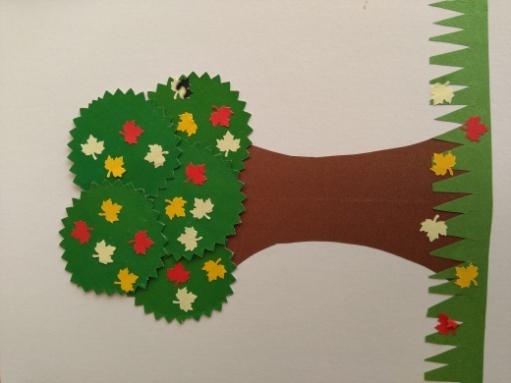 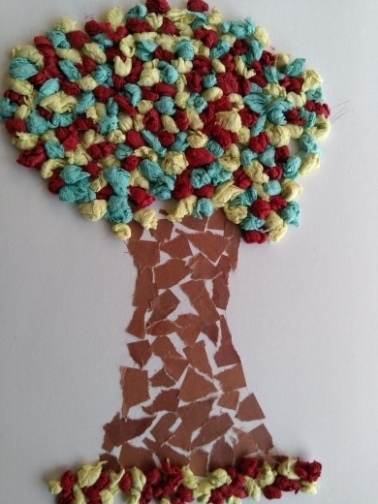 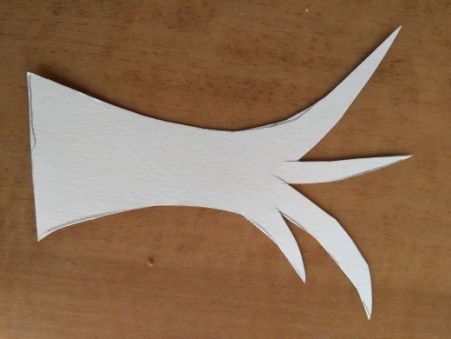 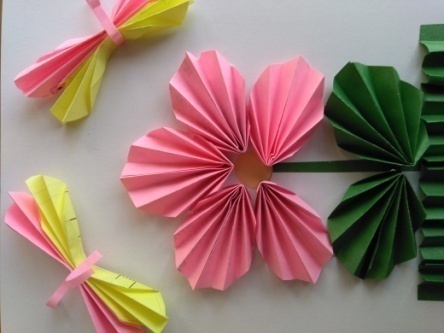 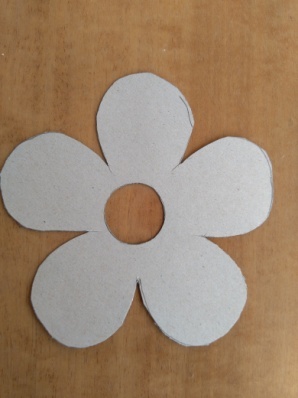 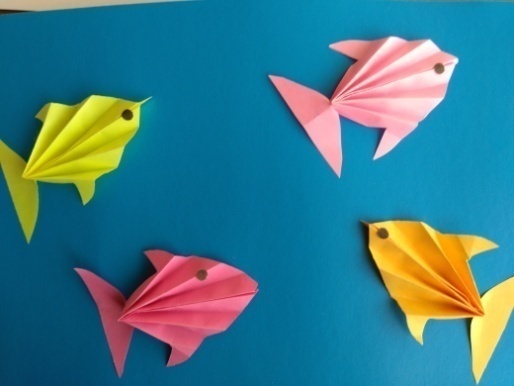 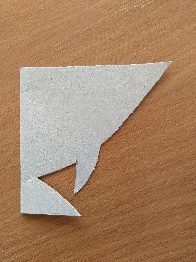 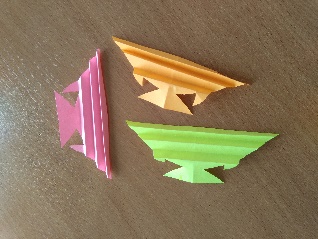 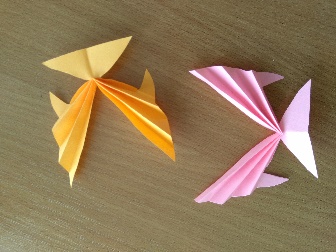 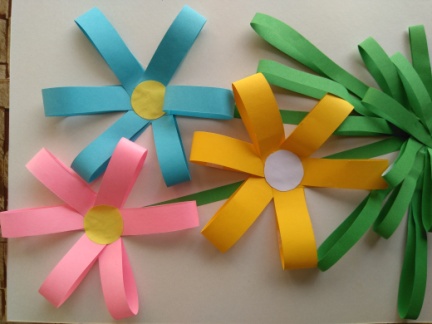 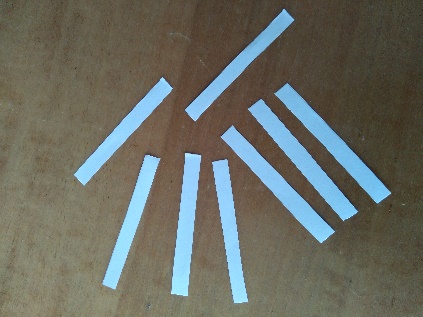 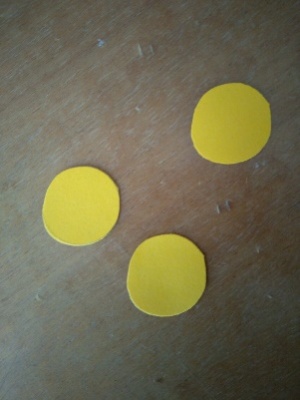 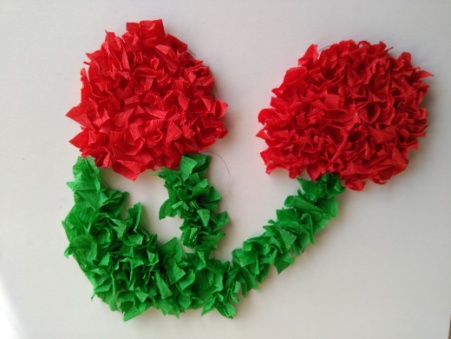 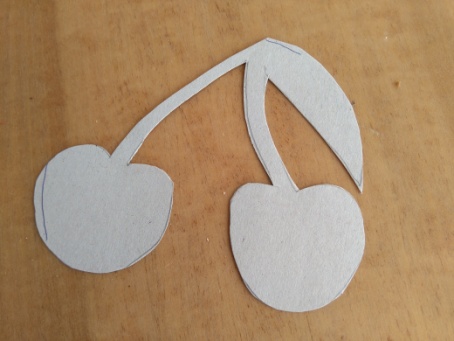 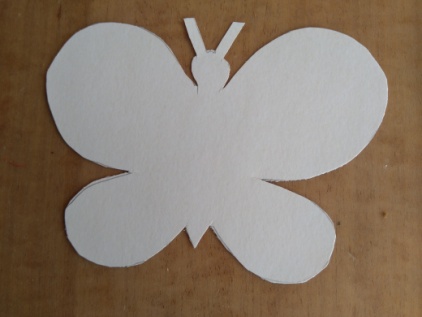 Педагог по критериям определяет результативность усвоения учащимися полученных знаний, умений, навыков и в протоколе выставляется оценка (высокий, средний, низкий уровень усвоения ЗУН).Критерии оценок:Высокий уровень: учащийся имеет четкие технические умения и навыки, умеет правильно использовать инструменты (ножницы, линейка, карандаш, ластик)Проявляет активный интерес к деятельности, стремится к самостоятельной творческой активности. Точность, полнота восприятия цвета, формы, величины, хорошее развитие мелкой моторики рук. Воспитанник обладает содержательной, выразительной речью, умеет четко отвечать на поставленные вопросы; обладает творческим воображением.Средний уровень: имеет отдельные технические умения и навыки, умеет правильно использовать инструменты; проявляет интерес к деятельности. Настойчив в достижении цели, проявляет активность только на определенные темы или на определенных этапах работы. Ученик воспринимает четко формы и величины, но недостаточно развита мелкая моторика рук, репродуктивное воображение с элементами творчества; воспитанник знает ответы на поставленные вопросы, но не может оформить мысльНизкий уровень: имеет слабые технические навыки, отсутствует умение использовать инструменты. Присутствует на занятиях, не активен, выполняет задание только по четким инструкциям, указаниям педагога. Ученик не всегда может соотнести размер и форму, мелкая моторика рук развита слабо.Список литературы для педагогов и родителейОсновные документы по развитию воспитания идополнительного образования детей.1.  Федеральный Закон «Об образовании  РФ» от 29.12.2012 г. №2732.  Распоряжение Правительства РФ от 4.09.2014г. №1726 -р «Об утверждении концепции о дополнительном образовании детей»;3.  Указ Президента от 01.06.2012г. № 761«О национальной стратегии действий в интересах детей на 2012 – 2017 годы»;4.  Письмо Министерства образования и науки РФ «Программа развития воспитательной компоненты в общеобразовательных учреждениях» от 13.05.2013 №ИР – 352/095.  Концепция духовно-нравственного развития и воспитания личности гражданина России в сфере общего образования: А. Я. Данилюк, А. М. Кондаков, В.А.Тишков. Рос. акад. образования. ― М.: Просвещение, 2009. ― (Стандарты второго поколения). 6. Геронимус Т.М.  Работаем с удовольствием (методическое пособие к комплекту учебников тетрадей для учащихся 1 – 4 классов 4-летней начальной школы) – М.: АСТ-ПРЕСС, 1998 – 127 с.Список литературы М.А. Гусакова  «Подарки и игрушки своими руками» М. ТЦ «Стефа» 1997гМ.О. Рахно «Открытки своими руками» Ярославль «Академия развития» 2009гХ.Уолтер «Популярный квиллинг» Ниола –пресс 2008гД Крейн «Фантазии из бумажных лент» Контент 2009гД. Уолсон «Цветы из бумажных оент Контент 2009гД.Денкинс «Узоры и мотивы из бумажных лент» Контент  2008г                      Рекомендуемая литература для детейМ.А. Гусакова  «Подарки и игрушки своими руками» М. ТЦ «Стефа» 1997гМ.О. Рахно «Открытки своими руками» Ярославль «Академия развития» 2009гХ.Уолтер «Популярный квиллинг» Ниола –пресс 2008г   Интернет- ресурсы:Интернет-сайт «Волшебная бумага» http://m.vk.com/club143281465Интернет-сайт «Детские поделки» http://m.vk.com/det_podelkiИнтернет-сайт «Идеи творчества и подарки» http://m.vk.com/i_d_tИнтернет-сайт «Ярмарка идей» http://m.vk.com/yarmarkaidИнтернет-сайт http://m.vk.com/japanhandmade clabИнтернет-сайт "Клуб рукоделия” http://club-rukodelie.com/Интернет-сайт http://www.rukodelie.net/Интернет-сайт «Клуб рукоделия» httр://m.vk.com/be. kreatiВ конце года обучающийся будет знать:- методы работы с бумагой и картоном;- правила работы с различными инструментами;- различные техники бумагопластики;- варианты построения композиции;- сочетании цветовых композиций;- правила техники безопасности при работе с режущими материалами и инструментами.Учащийся будет уметь:- работать с бумагой и картоном, чувствовать материал;- пользоваться специальными инструментами;- различать техники бумагопластики;- пропорционально строить композицию;- гармонично применять цветовые сочетания;- качественно выполнять каждую работу.№МодульЧасыПромежуточная аттестацияМодуль 1 полугодия 161Модуль 2 полугодия201Итого362Всего38Год обуч ениясентябрьоктябрьноябрьдекабрьянварьфевральмартапрельмайиюньиюльавгустВс его уч. не де ль/ часо вВсего часов по програ мме01-0910-1617-2324-3001-0708-1415-2122-2829-0405-1112-1819-2526-0203-0910-1617-2324-3031-0607-1314-2021-2728-0304-1011-1718-2425-0304-1011-1718-2425-3101-0708-1415-2122-2829-0506-1213-1920-2627-0203-0910-1617-2324-3001-0708-1415-2122-2829-0405-1112-1819-2526-01ТеоПра123456789101112131415161718192021222324252627282930313233343536373839404142434445464748495051521 год1111111111111111АК1111111111111111111 1АККККККККККККК38-3831117Промежуточная аттестацияПромежуточная аттестацияПромежуточная аттестацияПромежуточная аттестацияПромежуточная аттестацияПромежуточная аттестацияПромежуточная аттестацияПромежуточная аттестацияПромежуточная аттестацияПромежуточная аттестацияПромежуточная аттестацияПромежуточная аттестацияПромежуточная аттестацияПромежуточная аттестацияУчебные часыУчебные часыУчебные часыУчебные часыУчебные часыУчебные часыУчебные часыУчебные часыУчебные часыУчебные часыУчебные часыУчебные часыУчебные часыУчебные часыКаникулыКаникулыКаникулыКаникулыКаникулыКаникулыКаникулыКаникулыКаникулыКаникулыКаникулыКаникулыКаникулыКаникулы№Раздел программы№Тема занятия№Раздел программы№Тема занятияВсегоТеорияПрактика1Комплектование групп. Презентация. Открытое занятие для родителей. Встреча с учащимися.222Вводное занятиеВведение в образовательную программу.113Аппликация шариками3.1Цветок10,50,53Аппликация шариками3.2Бабочка10,50,54Обрывная аппликация4.1Грибок10,50,54Обрывная аппликация4.2Осеннее дерево10,50,55Торцевание (контурное, сплошное)5.1Цветок10,50,55Торцевание (контурное, сплошное)5.2Бабочка10,50,56Накладная аппликация6.1Композиция из деревьев10,50,57Гофрирование7.1Бабочки10,50,57Гофрирование7.2«Цветок с листочками»10,50,57Гофрирование7.3Композиция «Рыбки в аквариуме»10,50,58Новогодние игрушки8.1Фонарик10,50,58Новогодние игрушки8.2Открытка с елочкой10,50,58Новогодние игрушки8.3Снеговик 10,50,59Промежуточная аттестацияСамостоятельная работа«Украсим елку»10,50,510Полуобъемная аппликация10.1Вишенка10,50,510Полуобъемная аппликация10.2Яблоко10,50,510Полуобъемная аппликация10.3Сердечко10,50,510Полуобъемная аппликация10.4Бабка - коровка10,50,510Полуобъемная аппликация10.5Открытка с ромашками10,50,510Полуобъемная аппликация10.6Открытка с тюльпаном10,50,511Квиллинг11.1              «Свободная спираль.»Открытка с цветком20,51,511Квиллинг11.2Открытка с вишенками20,51,511Квиллинг11.3Сюжетная картинка по собственному замыслу10,50,512Экскурсия на выставку1113Объемные игрушки13.1Зайчик10,50,513Объемные игрушки13.2Птичка,10,50,513Объемные игрушки13.3Слоник 10,50,514Открытки - игрушки14.1Одноцветные открытки «Зеленые»10,50,514Открытки - игрушки14.2Открытки – игрушки « Кошка»10,50,514Открытки - игрушки14.3Открытки – игрушки «Мишка»10,50,514Открытки - игрушки14.4Открытки – игрушки «Подарок с бантиком»10,50,514Открытки - игрушки14.5Открытки – игрушки « Жучок на листке»10,50,515Промежуточная аттестация Самостоятельная работа по заданию «Лето»10,50,5382018№Раздел, темаФорма занятийПриемы и методы организации учебно-воспитательного процессаМетодический и дидактический материалТехническое оснащение занятийФормы подведения итоговВводное занятиегрупповаясловесный (беседа), инструктаж, передача и восприятие учебной информацииинструкции № 3, 6, 10 по технике безопасности, план работы по учебной нагрузкетестированиеАппликация шариками«Цветок»занятие-практикумнаглядный (метод демонстрации), словесный (объяснение), передача и восприятие информации, практический методобразцы, трафареты конспект технологического процесса изготовленияЦветной картон, разноцветные салфетки, ножницы, клей – карандаш. влажные салфетки, трафареты выполняемых работнаблюдениеАппликация шариками«Бабочка»занятие-практикумнаглядный (метод демонстрации), словесный (объяснение), передача и восприятие информации, практический методобразцы, трафареты конспект технологического процесса изготовленияЦветной картон, разноцветные салфетки, ножницы, клей – карандаш. влажные салфетки, трафареты выполняемых работнаблюдениеАппликация шариками«Гриб»занятие-практикумнаглядный (метод демонстрации), словесный (объяснение), передача и восприятие информации, практический методобразцы, трафареты конспект технологического процесса изготовленияЦветной картон, разноцветные салфетки, ножницы, клей – карандаш. влажные салфетки, трафареты выполняемых работнаблюдениеАппликация шариками«Открытка «Бабка-коровка с цветком на лужайке»»занятие-практикумнаглядный (метод демонстрации), словесный (объяснение), передача и восприятие информации, практический методобразцы, трафареты конспект технологического процесса изготовленияЦветной картон, разноцветные салфетки, ножницы, клей – карандаш. влажные салфетки, трафареты выполняемых работнаблюдениеОбрывная аппликация«Грибок»занятие-практикумнаглядный (метод демонстрации), словесный (объяснение), передача и восприятие информации, практический методобразцы, трафареты конспект технологического процесса изготовленияЦветной картон, цветная односторонняя бумага, клей – карандаш, трафареты выполняемых работ,  простой карандаш, ножницы.влажные салфеткинаблюдениеОбрывная аппликация«осеннее дерево»занятие-практикумнаглядный (метод демонстрации), словесный (объяснение), передача и восприятие информации, практический методобразцы, трафареты конспект технологического процесса изготовленияЦветной картон, цветная односторонняя бумага, клей – карандаш, трафареты выполняемых работ,  простой карандаш, ножницы.влажные салфеткинаблюдениеОбрывная аппликация«Бабочка»занятие-практикумнаглядный (метод демонстрации), словесный (объяснение), передача и восприятие информации, практический методобразцы, трафареты конспект технологического процесса изготовленияЦветной картон, цветная односторонняя бумага, клей – карандаш, трафареты выполняемых работ,  простой карандаш, ножницы.влажные салфеткинаблюдениеТорцевание«Цветок»занятие-практикумнаглядный (метод демонстрации), словесный (объяснение), передача и восприятие информации, практический методобразцы, трафареты конспект технологического процесса изготовленияЦветной картон для основы, трафареты выполняемых работ, гофрированная бумага (креповая).карандаш, клей – карандаш, ножницы, влажные салфеткинаблюдениеТорцевание«фрукты-овощи»занятие-практикумнаглядный (метод демонстрации), словесный (объяснение), передача и восприятие информации, практический методобразцы, трафареты конспект технологического процесса изготовленияЦветной картон для основы, трафареты выполняемых работ, гофрированная бумага (креповая).карандаш, клей – карандаш, ножницы, влажные салфеткинаблюдениеТорцевание«Сюжетная картинка по собственному замыслу»занятие-практикумнаглядный (метод демонстрации), словесный (объяснение), передача и восприятие информации, практический методобразцы, трафареты конспект технологического процесса изготовленияЦветной картон для основы, трафареты выполняемых работ, гофрированная бумага (креповая).карандаш, клей – карандаш, ножницы, влажные салфеткинаблюдениеНакладная аппликации«композиция из дерева»занятие-практикумнаглядный (метод демонстрации), словесный (объяснение), передача и восприятие информацииПРАКТИЧЕСКИЙметодобразцы, трафареты конспект технологического процесса изготовленияЦветной картон, цветная односторонняя бумага двух цветов, трафареты, карандаш, ножницы, клей – карандаш, влажные салфеткинаблюдениеНакладная аппликации«Корзина с фруктами»занятие-практикумнаглядный (метод демонстрации), словесный (объяснение), передача и восприятие информации, практический методобразцы, трафареты конспект технологического процесса изготовленияЦветной картон, цветная односторонняя бумага двух цветов, трафареты, карандаш, ножницы, клей – карандаш, влажные салфеткинаблюдениеГофрирование«бабочки»занятие-практикумнаглядный (метод демонстрации), словесный (объяснение), передача и восприятие информации, практический методобразцы, трафареты конспект технологического процесса изготовленияЦветной картон, цветная бумага односторонняя и двухсторонняя, ножницы, клей,карандаш, линейканаблюдениеГофрирование«Открытка  с цветком и листьями»занятие-практикумнаглядный (метод демонстрации), словесный (объяснение), передача и восприятие информации, практический методобразцы, трафареты конспект технологического процесса изготовленияЦветной картон, цветная бумага односторонняя и двухсторонняя, ножницы, клей,карандаш, линейканаблюдениеГофрирование« рыбки в аквариуме»занятие-практикумнаглядный (метод демонстрации), словесный (объяснение), передача и восприятие информации, практический методобразцы, трафареты конспект технологического процесса изготовленияЦветной картон, цветная бумага односторонняя и двухсторонняя, ножницы, клей,карандаш, линейканаблюдениеГофрированиеСюжетная композиция по собственному замыслу»занятие-практикумнаглядный (метод демонстрации), словесный (объяснение), передача и восприятие информации, практический методобразцы, трафареты конспект технологического процесса изготовленияЦветной картон, цветная бумага односторонняя и двухсторонняя, ножницы, клей,карандаш, линейканаблюдениеНовогодние игрушки. Фонарикзанятие-практикумнаглядный (метод демонстрации), словесный (объяснение), передача и восприятие информации, практический методобразцы, трафареты конспект технологического процесса изготовленияЦветной картон, цветная бумага односторонняя и двухсторонняя, ножницы, клей,карандаш, линейканаблюдениеНовогодние игрушки. «Символ года»занятие-практикумнаглядный (метод демонстрации), словесный (объяснение), передача и восприятие информации, практический методобразцы, трафареты конспект технологического процесса изготовленияЦветной картон, цветная бумага односторонняя и двухсторонняя, ножницы, клей,карандаш, линейканаблюдениеНовогодние игрушки. «Открытка с елочкой.»занятие-практикумнаглядный (метод демонстрации), словесный (объяснение), передача и восприятие информации, практический методобразцы, трафареты конспект технологического процесса изготовленияЦветной картон, цветная бумага односторонняя и двухсторонняя, ножницы, клей,карандаш, линейканаблюдениеНовогодние игрушки. «Открытка соснеговиком.»занятие-практикумнаглядный (метод демонстрации), словесный (объяснение), передача и восприятие информации, практический методобразцы, трафареты конспект технологического процесса изготовленияЦветной картон, цветная бумага односторонняя и двухсторонняя, ножницы, клей,карандаш, линейканаблюдениеНовогодние игрушки. «Дед Мороз»занятие-практикумнаглядный (метод демонстрации), словесный (объяснение), передача и восприятие информации, практический методобразцы, трафареты конспект технологического процесса изготовленияЦветной картон, цветная бумага односторонняя и двухсторонняя, ножницы, клей,карандаш, линейканаблюдениеНовогодние игрушки. «Снеговик»занятие-практикумнаглядный (метод демонстрации), словесный (объяснение), передача и восприятие информации, практический методобразцы, трафареты конспект технологического процесса изготовленияЦветной картон, цветная бумага односторонняя и двухсторонняя, ножницы, клей,карандаш, линейканаблюдениеПромежуточная аттестациязанятие-практикумнаглядный (метод демонстрации), словесный (объяснение), передача и восприятие информации, практический методобразцы, трафареты конспект технологического процесса изготовленияЦветной картон, цветная бумага односторонняя и двухсторонняя, ножницы, клей,карандаш, линейкааттестацияПолуобъемная аппликация«Вишенка»занятие-практикумнаглядный (метод демонстрации), словесный (объяснение), передача и восприятие информации, практический методобразцы, трафареты конспект технологического процесса изготовленияЦветной картон, двусторонняя цветная бумага, трафареты. Карандаш, ножницы, клей – карандаш,влажные салфеткинаблюдениеПолуобъемная аппликация«Яблоко»занятие-практикумнаглядный (метод демонстрации), словесный (объяснение), передача и восприятие информации, практический методобразцы, трафареты конспект технологического процесса изготовленияЦветной картон, двусторонняя цветная бумага, трафареты. Карандаш, ножницы, клей – карандаш,влажные салфеткинаблюдениеПолуобъемная аппликация«Сердечко»занятие-практикумнаглядный (метод демонстрации), словесный (объяснение), передача и восприятие информации, практический методобразцы, трафареты конспект технологического процесса изготовленияЦветной картон, двусторонняя цветная бумага, трафареты. Карандаш, ножницы, клей – карандаш,влажные салфеткинаблюдениеПолуобъемная аппликация«Бабка – коровка»занятие-практикумнаглядный (метод демонстрации), словесный(объяснение),передачаи восприятие информации, практический методобразцы, трафареты конспект технологического процесса изготовленияЦветной картон, двусторонняя цветная бумага, трафареты. Карандаш, ножницы, клей – карандаш,влажные салфеткинаблюдениеПолуобъемная аппликация«Открытка сромашкам»занятие-практикумнаглядный (метод демонстрации), словесный (объяснение), передача и восприятие информации, практический методобразцы, трафареты конспект технологического процесса изготовленияЦветной картон, двусторонняя цветная бумага, трафареты. Карандаш, ножницы, клей – карандаш,влажные салфеткинаблюдениеПолуобъемная аппликация«Открытка с тюльпаном»занятие-практикумнаглядный (метод демонстрации), словесный (объяснение), передача и восприятие информации, практический методобразцы, трафареты конспект технологического процесса изготовленияЦветной картон, двусторонняя цветная бумага, трафареты. Карандаш, ножницы, клей – карандаш,влажные салфеткинаблюдениеКомпозиции с сердечками. «Открытка «Сердце на ладошках»занятие-практикумнаглядный (метод демонстрации), словесный (объяснение), передача и восприятие информации, практический методобразцы, трафареты конспект технологического процесса изготовленияЦветной картон, двусторонняя цветная бумага, трафареты. Карандаш, ножницы, клей – карандаш,влажные салфеткинаблюдениеКомпозиции с сердечками. «Фонтан из сердечек»занятие-практикумнаглядный (метод демонстрации), словесный (объяснение), передача и восприятие информации, практический методобразцы, трафареты конспект технологического процесса изготовленияЦветной картон, двусторонняя цветная бумага, трафареты. Карандаш, ножницы, клей – карандаш,влажные салфеткинаблюдениеКомпозиции с сердечками. «Венок из сердечек»занятие-практикумнаглядный (метод демонстрации), словесный (объяснение), передача и восприятие информации, практический методобразцы, трафареты конспект технологического процесса изготовленияЦветной картон, двусторонняя цветная бумага, трафареты. Карандаш, ножницы, клей – карандаш,влажные салфеткинаблюдениеКомпозиции с сердечками. «Открытка с сердечками (торцевание)»занятие-практикумнаглядный (метод демонстрации), словесный (объяснение), передача и восприятие информации, практический методобразцы, трафареты конспект технологического процесса изготовленияЦветной картон, двусторонняя цветная бумага, трафареты. Карандаш, ножницы, клей – карандаш,влажные салфеткинаблюдениеКомпозиции с сердечками. «Книжка-раскладушка «Сердце»»занятие-практикумнаглядный (метод демонстрации), словесный (объяснение), передача и восприятие информации, практический методобразцы, трафареты конспект технологического процесса изготовленияЦветной картон, двусторонняя цветная бумага, трафареты. Карандаш, ножницы, клей – карандаш,влажные салфеткинаблюдениеПодарок к дню защитника Отечествазанятие-практикумнаглядный (метод демонстрации), словесный (объяснение), передача и восприятие информации, практический методобразцы, трафареты конспект технологического процесса изготовленияЦветной картон, двусторонняя цветная бумага, трафареты. Карандаш, ножницы, клей – карандаш,влажные салфеткинаблюдениеПодарок к женскому днюзанятие-практикумнаглядный (метод демонстрации), словесный (объяснение), передача и восприятие информации, практический методобразцы, трафареты конспект технологического процесса изготовленияЦветной картон, двусторонняя цветная бумага, трафареты. Карандаш, ножницы, клей – карандаш,влажные салфеткинаблюдениеКвиллинг «открытка с цветком»занятие-практикумнаглядный (метод демонстрации), словесный (объяснение), передача и восприятие информации, практический методобразцы, схемы, конспект технологического процесса изготовленияЦветной картон, двусторонняя цветная бумага, Карандаш, ножницы, линейка, клей – карандаш,влажные салфеткинаблюдениеКвиллинг «открытка с незабудками»занятие-практикумнаглядный (метод демонстрации), словесный (объяснение), передача и восприятие информации, практический методобразцы, схемы, конспект технологического процесса изготовленияЦветной картон, двусторонняя цветная бумага, Карандаш, ножницы, линейка, клей – карандаш,влажные салфеткинаблюдениеКвиллинг«открытка с вишенками»занятие-практикумнаглядный (метод демонстрации), словесный (объяснение), передача и восприятие информации, практический методобразцы, схемы, конспект технологического процесса изготовленияЦветной картон, двусторонняя цветная бумага, Карандаш, ножницы, линейка, клей – карандаш,влажные салфеткинаблюдениеКвиллинг«Сюжетная композиция по собственному замыслу»занятие-практикумнаглядный (метод демонстрации), словесный (объяснение), передача и восприятие информации, практический методобразцы, схемы, конспект технологического процесса изготовленияЦветной картон, двусторонняя цветная бумага, Карандаш, ножницы, линейка, клей – карандаш,влажные салфеткинаблюдениеОбъемная игрушка«Зайчик»занятие-практикумнаглядный (метод демонстрации), словесный (объяснение), передача и восприятие информации, практический методобразцы, трафареты, конспект технологического процесса изготовленияЦветной картон, двусторонняя цветная бумага, Карандаш, ножницы, линейка, клей – карандаш,влажные салфеткинаблюдениеОбъемная игрушка«Птичка»занятие-практикумнаглядный (метод демонстрации), словесный (объяснение), передача и восприятие информации, практический методобразцы, трафареты, конспект технологического процесса изготовленияЦветной картон, двусторонняя цветная бумага, Карандаш, ножницы, линейка, клей – карандаш,влажные салфеткинаблюдениеОбъемная игрушка«Слоник»занятие-практикумнаглядный (метод демонстрации), словесный (объяснение), передача и восприятие информации, практический методобразцы, трафареты, конспект технологического процесса изготовленияЦветной картон, двусторонняя цветная бумага, Карандаш, ножницы, линейка, клей – карандаш,влажные салфеткинаблюдениеОбъемная игрушка«Осьминог»занятие-практикумнаглядный (метод демонстрации), словесный (объяснение), передача и восприятие информации, практический методобразцы, трафареты, конспект технологического процесса изготовленияЦветной картон, двусторонняя цветная бумага, Карандаш, ножницы, линейка, клей – карандаш,влажные салфеткинаблюдениеОднотонные открытки «Зеленые»занятие-практикумнаглядный (метод демонстрации), словесный (объяснение), передача и восприятие информации, практический методобразцы, схемы, конспект технологического процесса изготовленияЦветной картон, цветная бумага односторонняя и двухсторонняя, ножницы, клей,карандаш, линейка, трафареты.наблюдениеОднотонные открытки «Желтые»занятие-практикумнаглядный (метод демонстрации), словесный (объяснение), передача и восприятие информации, практический методобразцы, схемы, конспект технологического процесса изготовленияЦветной картон, цветная бумага односторонняя и двухсторонняя, ножницы, клей,карандаш, линейка, трафареты.наблюдениеОткрытки-игрушки«Кошка»занятие-практикумнаглядный (метод демонстрации), словесный (объяснение), передача и восприятие информации, практический методобразцы, схемы, конспект технологического процесса изготовленияЦветной картон, цветная бумага односторонняя и двухсторонняя, ножницы, клей,карандаш, линейка, трафареты.наблюдениеОткрытки-игрушки«Ёжик»занятие-практикумнаглядный (метод демонстрации), словесный (объяснение), передача и восприятие информации, практический методобразцы, схемы, конспект технологического процесса изготовленияЦветной картон, цветная бумага односторонняя и двухсторонняя, ножницы, клей,карандаш, линейка, трафареты.наблюдениеОткрытки-игрушки«Мишка»занятие-практикумнаглядный (метод демонстрации), словесный (объяснение), передача и восприятие информации, практический методобразцы, схемы, конспект технологического процесса изготовленияЦветной картон, цветная бумага односторонняя и двухсторонняя, ножницы, клей,карандаш, линейка, трафареты.наблюдениеОткрытки-игрушки«Жучок на листке»занятие-практикумнаглядный (метод демонстрации), словесный (объяснение), передача и восприятие информации, практический методобразцы, схемы, конспект технологического процесса изготовленияЦветной картон, цветная бумага односторонняя и двухсторонняя, ножницы, клей,карандаш, линейка, трафареты.наблюдениеОткрытки-игрушки«Подарок с бантиком»занятие-практикумнаглядный (метод демонстрации), словесный (объяснение), передача и восприятие информации, практический методобразцы, схемы, конспект технологического процесса изготовленияЦветной картон, цветная бумага односторонняя и двухсторонняя, ножницы, клей,карандаш, линейка, трафареты.наблюдениеПромежуточная аттестация занятие-практикумнаглядный (метод демонстрации), словесный (объяснение), передача и восприятие информации, практический методобразцы, трафареты конспект технологического процесса изготовленияЦветной картон, цветная бумага односторонняя и двухсторонняя, ножницы, клей,карандаш, линейкаАттестация